The Nativity of the Holy VirginRUSSIAN ORTHODOX GREEK CATHOLIC CHURCH1220 CRANE STREETMENLO PARK,  CALIFORNIA 94025(650)  326-5622 tserkov.org О Страшном Суде – Попразднство Сретения – Глас 3 Тропари и Кондаки после Малого Входа:Тропарь Воскресный Глас 3:Да веселя́тся небе́сная, / да ра́дуются земна́я, / я́ко сотвори́ держа́ву / мы́шцею Свое́ю Госпо́дь, / попра́ сме́ртию сме́рть, / пе́рвенец ме́ртвых бы́сть; / из чре́ва а́дова изба́ви на́с, / и подаде́ ми́рови ве́лию ми́лость.Тропарь Праздника Глас 1:Радуйся, Благодатная Богородице Дево, из Тебе бо возсия Солнце Правды, Христос Бог наш, просвещаяй сущия во тьме. Веселися и ты, старче праведный, приемый во объятия Свободителя душ наших, дарующаго нам воскресение.Кондак Триоди Глас 1:Егда приидеши, Боже, на землю со славою,/ и трепещут всяческая,/ река же огненная пред судищем влечет,/ книги разгибаются, и тайная являются:/ тогда избави мя от огня неугасимаго// и сподоби мя одесную Тебе стати, Судие Праведнейший.Кондак Праздника Глас 1:Утробу Девичу освятивый Рождеством Твоим и руце Симеоне благословивый, якоже подобаше, предварив, и ныне спасл еси нас, Христе Боже, но умири во бранех жительство и укрепи люди, ихже возлюбил еси, Едине Человеколюбче.Первое Послание к Коринфянам (8:8-9:2):8Пища не приближает нас к Богу: ибо, едим ли мы, ничего не приобретаем; не едим ли, ничего не теряем. 9Берегитесь однако же, чтобы эта свобода ваша не послужила соблазном для немощных. 10Ибо если кто-нибудь увидит, что ты, имея знание, сидишь за столом в капище, то совесть его, как немощного, не расположит ли и его есть идоложертвенное? 11И от знания твоего погибнет немощный брат, за которого умер Христос. 12А согрешая таким образом против братьев и уязвляя немощную совесть их, вы согрешаете против Христа. 13И потому, если пища соблазняет брата моего, не буду есть мяса вовек, чтобы не соблазнить брата моего. 1Не Апостол ли я? Не свободен ли я? Не видел ли я Иисуса Христа, Господа нашего? Не мое ли дело вы в Господе? 2Если для других я не Апостол, то для вас Апостол; ибо печать моего апостольства - вы в Господе.Евангелие От Матфея (25:31-46):31Когда же приидет Сын Человеческий во славе Своей и все святые Ангелы с Ним, тогда сядет на престоле славы Своей, 32и соберутся пред Ним все народы; и отделит одних от других, как пастырь отделяет овец от козлов; 33и поставит овец по правую Свою сторону, а козлов - по левую. 34Тогда скажет Царь тем, которые по правую сторону Его: приидите, благословенные Отца Моего, наследуйте Царство, уготованное вам от создания мира: 35ибо алкал Я, и вы дали Мне есть; жаждал, и вы напоили Меня; был странником, и вы приняли Меня; 36был наг, и вы одели Меня; был болен, и вы посетили Меня; в темнице был, и вы пришли ко Мне. 37Тогда праведники скажут Ему в ответ: Господи! когда мы видели Тебя алчущим, и накормили? или жаждущим, и напоили? 38когда мы видели Тебя странником, и приняли? или нагим, и одели? 39когда мы видели Тебя больным, или в темнице, и пришли к Тебе? 40И Царь скажет им в ответ: истинно говорю вам: так как вы сделали это одному из сих братьев Моих меньших, то сделали Мне. 41Тогда скажет и тем, которые по левую сторону: идите от Меня, проклятые, в огонь вечный, уготованный диаволу и ангелам его:42ибо алкал Я, и вы не дали Мне есть; жаждал, и вы не напоили Меня; 43был странником, и не приняли Меня; был наг, и не одели Меня; болен и в темнице, и не посетили Меня. 44Тогда и они скажут Ему в ответ: Господи! когда мы видели Тебя алчущим, или жаждущим, или странником, или нагим, или больным, или в темнице, и не послужили Тебе? 45Тогда скажет им в ответ: истинно говорю вам: так как вы не сделали этого одному из сих меньших, то не сделали Мне. 46И пойдут сии в му́ку вечную, а праведники в жизнь вечную.Слово от Феофана Затворника (Православие.ру): Страшный суд! Судия грядет на облаках, окруженный несметным множеством небесных сил безплотных. Трубы гласят по всем концам земли и восставляют умерших. Восставшие полки полками текут на определенное место, к престолу Судии, наперед уже предчувствуя, какой прозвучит в ушах их приговор. Ибо деяния каждого окажутся написанными на челе естества их, и самый вид их будет соответствовать делам и нравам. Разделение десных и шуиих совершится само собою. Наконец все уже определилось. Настало глубокое молчание. Еще мгновение - и слышится решительный приговор Судии - одним: "приидите", другим: "отыдите". - Помилуй нас, Господи, помилуй нас! Буди милость Твоя, Господи, на нас! - но тогда поздно уже будет взывать так. Теперь надо позаботиться смыть с естества своего написанные на нем знаки, неблагоприятные для нас. Тогда реки слез готовы бы были мы испустить, чтоб омыться; но это уж ни к чему не послужит. Восплачем теперь, если не реками слез, то хоть ручьями; если не ручьями, хоть дождевыми каплями; если и этого не найдем, сокрушимся в сердце и, исповедав грехи свои Господу, умолим Его простить нам их, давая обет не оскорблять Его более нарушением Его заповедей, - и ревнуя потом верно исполнить такой обет.Объявления:Все приглашены на обед после службы. После обеда будет занятие закона божьего.Будет венчание в 16:00 сегодня.Сегодня – мясопуст. Масленица начинается завтра.Будет молебен о умножении любви в пятницу в 18:00 (годовщина войны в Украине).В воскресенье 26 – сыропуст (воспоминание Адамово изгнания и прощёное воскресенье). Всенощная начинается в 17:00 в субботу как обычно. Литургия с вечерней и чином прощения начинаются в 10:00 в воскресенье. Сестричество приглашает всех на блины в этот день. После обеда будут “Вопросы и ответы.”Помолитесь, пожалуйста, за рабов божиих: Архиепископ ВЕНИАМИН, Протоиерей Антоний, Матушка Иоанна, Матушка Ксения, Нина, Елизавета Матвеевна, Михаил (Синкевич), Ираида (Лак), Анисия (Князик), Филипп, Галина, Георгий (Воронин), Екатерина, Владимир, Инна, Ольга (Данлоп). За Усопших: Епископ ТИХОН, Протоиерей Евгений (Таррис), Мария Феодора. За Путешествующих: Чтец Александр, Анна, Наталья, Феодор, Мария, и Ксения (Рихтер); Евгения и Елизавета (Орлов); Элан-Женевьев и Эдмэ-Руф (Эндерсон); Капитолина; Наталья (Шальц). За тех в опасности в Украине: Солдаты Алексей, Александр, Андрей, и Артемий; Надежда, Александр, Лидия, Любовь, Наталья, Александр, Оксана, Мария, Валерий, Николай, Александра, Евгения, Наталья, Галина, Ольга, Павел, Татьяна, Евгений, Димитрий, Светлана, Людмила, Валерий, Надежда, Александр, Юлия, Максим, Ольга, Василий, Анна, Алексей, Любовь, Валентин, Любовь, Анатолий, Евгений, Ксения, Алексей, Екатерина, Артемий, Виктория, Младенец Ярослав, Дмитрий, Иоанна, Вячеслав, Игорь, Евгения, Фотинья, Тамара, Нина, Валентина, Александр, Любовь, Вячеслав, Вячеслав, Екатерина, Жанна, Андрей, Игорь, Виктор.НЕ ПРОПУСТИТЕвозможность поддержать наш приход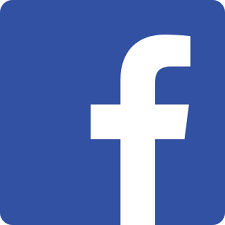 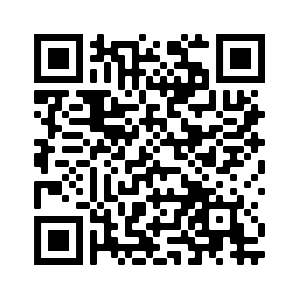 Ставьте лайки на Facebook! @Nativityoftheholyvirginorthodoxchurchmenlopark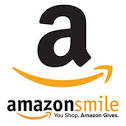 Поддержите нас с помощью Amazon Smile: ищите“The Nativity Of The Holy Virgin Russian Orthodox Greek Catholic Church”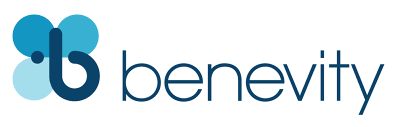 Ваша компания УДВОИТ каждое пожертвование при использовании Benevity!Sunday of the Last Judgment –– Post-feast of Meeting –– Tone 3 Tone 3 Troparion  (Resurrection)Let the Heavens rejoice and let the earth be glad, for the Lord has done a mighty act with His arm. He has trampled death by death and become the First-born of the dead, He has delivered us from the depths of hell, and has granted the world His great mercy.Tone 1  Troparion  (Meeting)Hail, Virgin Theotokos, full of grace! / From you shone the Sun of Righteousness, Christ our God, / enlightening those who were in darkness! / Rejoice, O righteous Elder; / you received in your arms the Redeemer of our souls, / Who grants us the Resurrection.Kontakion — Tone 1 (Triodion)When You, O God, shall come to earth with glory, / all things shall tremble / and the river of fire shall flow before Your judgment seat; / the books shall be opened and the hidden things disclosed! / Then deliver me from the unquenchable fire, / and make me worthy to stand at Your right hand, Most Righteous Judge!Kontakion — Tone 1 (Meeting)By Your birth, You sanctified the Virgin’s womb, / and You blessed Simeon’s hands as was meet, O Christ God; / by anticipation You have saved us even now. / Grant peace to Your faithful people, and strengthen the Hierarchs You have loved, O only Lover of mankind.1 Corinthians 8:8-9:2 (Epistle)8 But food does not commend us to God; for neither if we eat are we the better, nor if we do not eat are we the worse. 9 But beware lest somehow this liberty of yours become a stumbling block to those who are weak. 10 For if anyone sees you who have knowledge eating in an idol’s temple, will not the conscience of him who is weak be emboldened to eat those things offered to idols? 11 And because of your knowledge shall the weak brother perish, for whom Christ died? 12 But when you thus sin against the brethren, and wound their weak conscience, you sin against Christ. 13 Therefore, if food makes my brother stumble, I will never again eat meat, lest I make my brother stumble. 1 Am I not an apostle? Am I not free? Have I not seen Jesus Christ our Lord? Are you not my work in the Lord? 2 If I am not an apostle to others, yet doubtless I am to you. For you are the seal of my apostleship in the Lord.Matthew 25:31-46 (Gospel)31 When the Son of Man comes in His glory, and all the holy angels with Him, then He will sit on the throne of His glory. 32 All the nations will be gathered before Him, and He will separate them one from another, as a shepherd divides his sheep from the goats. 33 And He will set the sheep on His right hand, but the goats on the left. 34 Then the King will say to those on His right hand, ‘Come, you blessed of My Father, inherit the kingdom prepared for you from the foundation of the world: 35 for I was hungry and you gave Me food; I was thirsty and you gave Me drink; I was a stranger and you took Me in; 36 I was naked and you clothed Me; I was sick and you visited Me; I was in prison and you came to Me.’ 37 Then the righteous will answer Him, saying, ‘Lord, when did we see You hungry and feed You, or thirsty and give You drink? 38 When did we see You a stranger and take You in, or naked and clothe You? 39 Or when did we see You sick, or in prison, and come to You?’ 40 And the King will answer and say to them, ‘Assuredly, I say to you, inasmuch as you did it to one of the least of these My brethren, you did it to Me.’ 41 Then He will also say to those on the left hand, ‘Depart from Me, you cursed, into the everlasting fire prepared for the devil and his angels: 42 for I was hungry and you gave Me no food; I was thirsty and you gave Me no drink; 43 I was a stranger and you did not take Me in, naked and you did not clothe Me, sick and in prison and you did not visit Me.’ 44 Then they also will answer Him, saying, ‘Lord, when did we see You hungry or thirsty or a stranger or naked or sick or in prison, and did not minister to You?’ 45 Then He will answer them, saying, ‘Assuredly, I say to you, inasmuch as you did not do it to one of the least of these, you did not do it to Me.’ 46 And these will go away into everlasting punishment, but the righteous into eternal life.”On The Last Judgment – from OCA.org:Today’s Gospel reading is Matthew 25:31-46, the parable of the Last Judgment. It reminds us that while trusting in Christ’s love and mercy, we must not forget His righteous judgment when He comes again in glory. If our hearts remain hardened and unrepentant, we should not expect the Lord to overlook our transgressions simply because He is a good and loving God. Although He does not desire the death of a sinner, He also expects us to turn from our wickedness and live (Ezek. 33:11). This same idea is expressed in the prayer read by the priest after the penitent has confessed his or her sins (Slavic practice).The time for repentance and forgiveness is now, in the present life. At the Second Coming, Christ will appear as the righteous Judge, “Who will render to every man according to his deeds” (Rom. 2:6). Then the time for entreating God’s mercy and forgiveness will have passed.As Father Alexander Schmemann reminds us in his book GREAT LENT (Ch. 1:4), sin is the absence of love, it is separation and isolation. When Christ comes to judge the world, His criterion for judgment will be love. Christian love entails seeing Christ in other people, our family, our friends, and everyone else we may encounter in our lives. We shall be judged on whether we have loved, or not loved, our neighbor. We show Christian love when we feed the hungry, give drink to the thirsty, clothe the naked, visit those who are sick or in prison. If we did such things for the least of Christ’s brethren, then we also did them for Christ (Mt.25:40). If we did not do such things for the least of the brethren, neither did we do them for Christ (Mt.25:45).Today is the last day for eating meat and meat products until Pascha, though eggs and dairy products are permitted every day during the coming week. This limited fasting prepares us gradually for the more intense fasting of Great Lent.Announcements:All are invited to lunch in the church hall after the service. There will be a church school lesson after lunch.The rite of betrothal and crowning (wedding) of Sergei and Elizaveta will begin at 4 PM today.Today is Meatfare, the last day to eat meat before Great Lent. Maslenitsa, or ‘Butter Week,’ begins tomorrow.There will be a prayer service for peace on Friday the 24th at 6 PM (one year anniversary of the war in Ukraine).Sunday February 26th is Cheesefare (Expulsion of Adam from Paradise, also Forgiveness Sunday). Vigil will be served at 5 PM on Saturday as usual. Divine Liturgy with Forgiveness Vespers will begin at 10 AM on Sunday. The Sisterhood invites all to a blini lunch that day. After lunch there will be “Questions and Answers.”Please pray for the servants of God: Archbishop BENJAMIN, Archpriest Anthony, Matushka Ioanna, Matushka Xenia, Nina, Elizaveta Matfeevna, Michael (Sinkewitsch), Eroeda (Luck), Anisia (Knyazik), Philip, Galina, George (Voronin), Jekaterina, Vladimir, Inna, Olga (Dunlop). For the Departed: Bishop TIKHON, Archpriest Eugene (Tarris), Maria Teodora. For Those Traveling: Reader Alexander, Anna, Natalia, Fyodor, Maria, and Ksenia (Richter); Eugenia and Elizaveta (Orlov); Elan–Genevieve and Edmee–Ruth (Anderson); Kapitolina; Natalia (Shalts). For Those in Ukraine: Soldiers Alexei, Alexander, Andrei, Artem; Nadezhda, Alexander, Lidia, Lubov, Natalia, Alexander, Oksana, Maria, Valery, Nikolai, Alexandra, Eugenia, Natalia, Galina, Olga, Paul, Tatiana, Eugene, Dimitry, Svetlana, Ludmila, Valery, Nadezhda, Alexander, Julia, Maxim, Olga, Vasily, Anna, Alexei, Lubov, Valentin, Lubov, Anatoly, Eugene, Ksenia, Alexei, Ekaterina, Artem, Victoria, the child Yaroslav, Dmitry, Ioanna, Vyacheslav, Igor, Eugenia, Photini, Tamara, Nina, Valentina, Alexander, Lubov, Vyacheslav, Vyacheslav, Katerina, Zhanna, Andrei, Igor, Victor.STAY CONNECTEDsupport our parishLike us on Facebook! @NativityoftheholyvirginorthodoxchurchmenloparkSupport us by using Amazon Smile: search“The Nativity Of The Holy Virgin Russian Orthodox Greek Catholic Church”DOUBLE the impact of your donation through workplace donation matching with Benevity!